 					T.C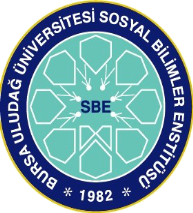 BURSA ULUDAĞ ÜNİVERSİTESİMAZERET SINAV SONUÇ LİSTESİAkademik Yıl- Somestre 	: Dersi Veren			:Dersin Kodu/Adı		:    	 Tarih 		    :                                                                                                   	 İmza                         : NoÖğrenci NoAdı SoyadıNotlarBağıl Not